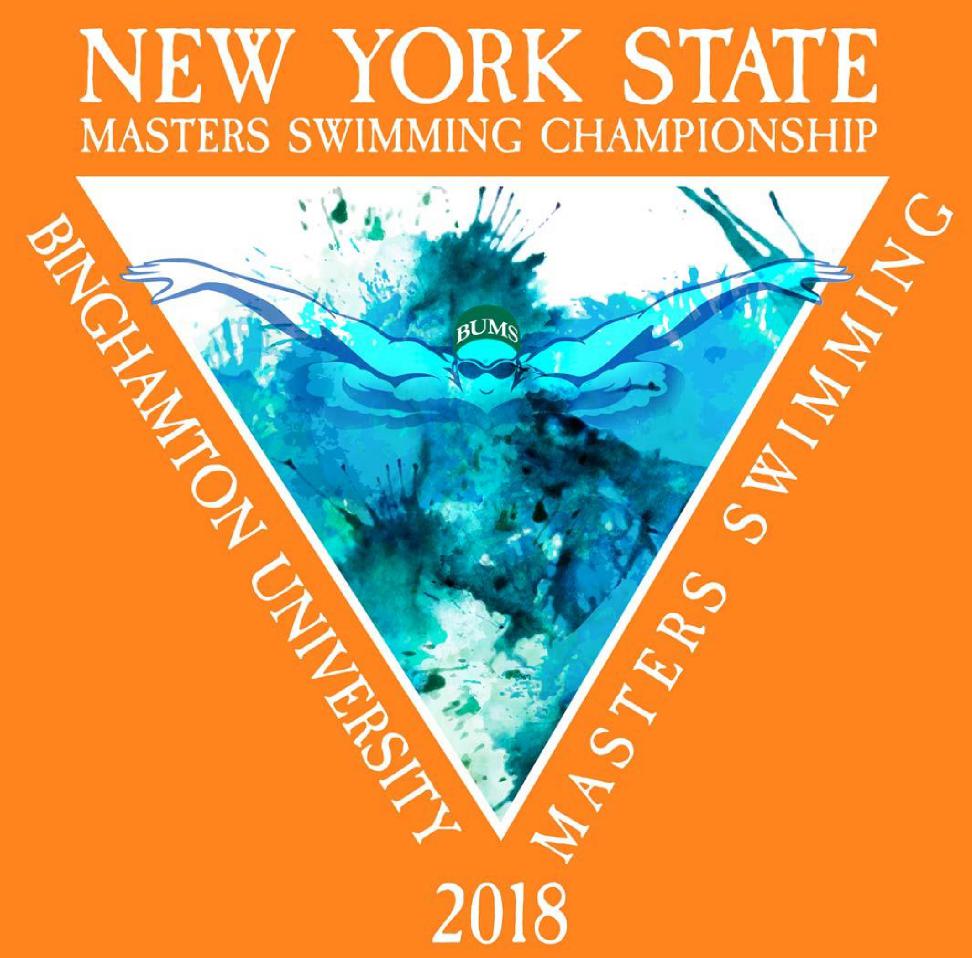 HOSTED BY: Binghamton University Masters Swim ClubMeet Directors: Steven Kristek, Dave Werner, and Matt Losinger Volunteers: The Binghamton University Varsity Swimming and Diving Team BU Head Coach: Brad SmithSession 1 (4/13) Schedule: Warm up is from 4:00 pm to 4:50 pm, meet starts promptly at 5:00 pm.Session 2 (4/14) and Session 3 (4/15): Warm up is from 8:00 am to 8:50 am, meet starts promptly at 9:00 amA Note on the 1650 Free: Positive check in for the 1650 Fr before 4:30 pm is required. If there are a significant number of scratches in this event then we will re-seed the heats prior to the start of the meet. Please pay attention for this announcement.
Relay Entries: Entries for events 7 & 8 are due by 9 amEntries for events 21 and 22 are due by 12:00Entries for ALL Sunday relays are due by END OF DAY Saturday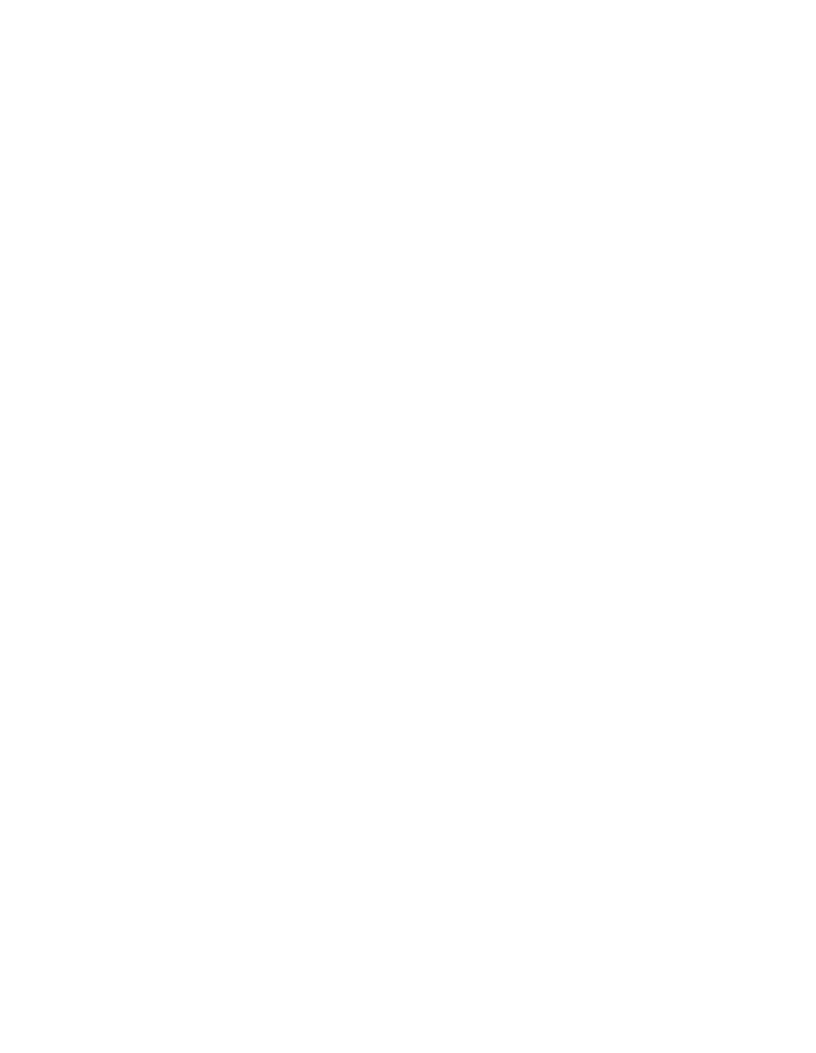 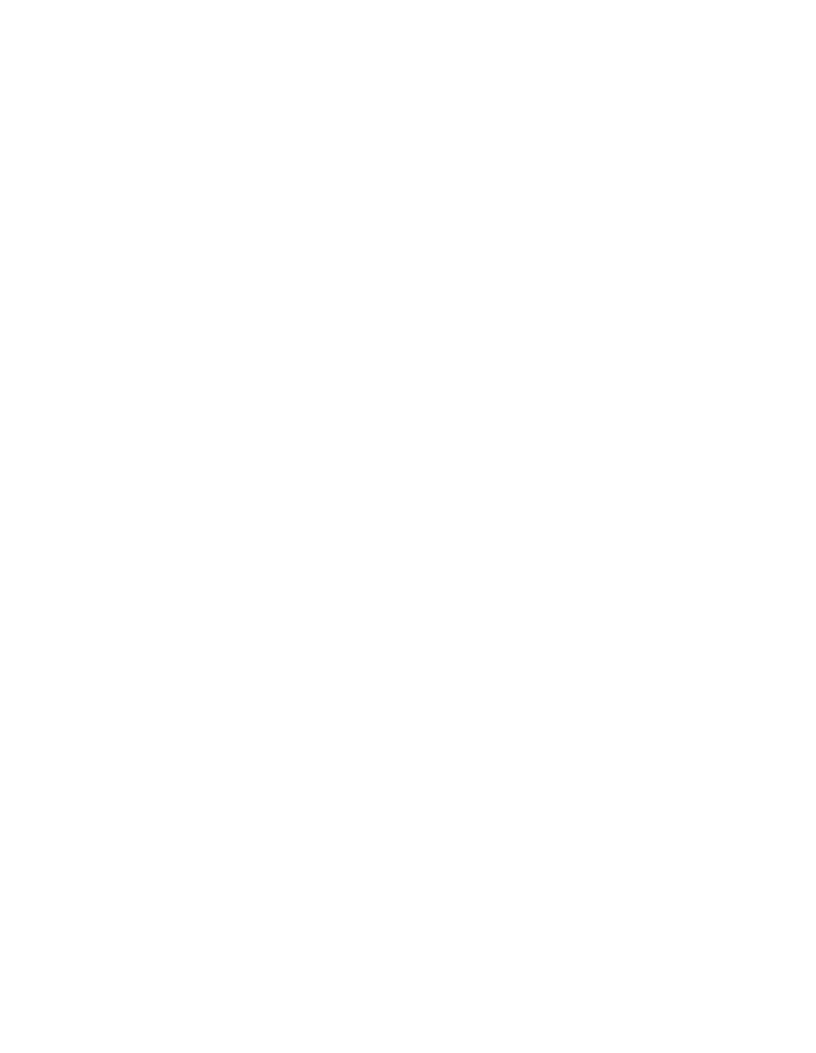 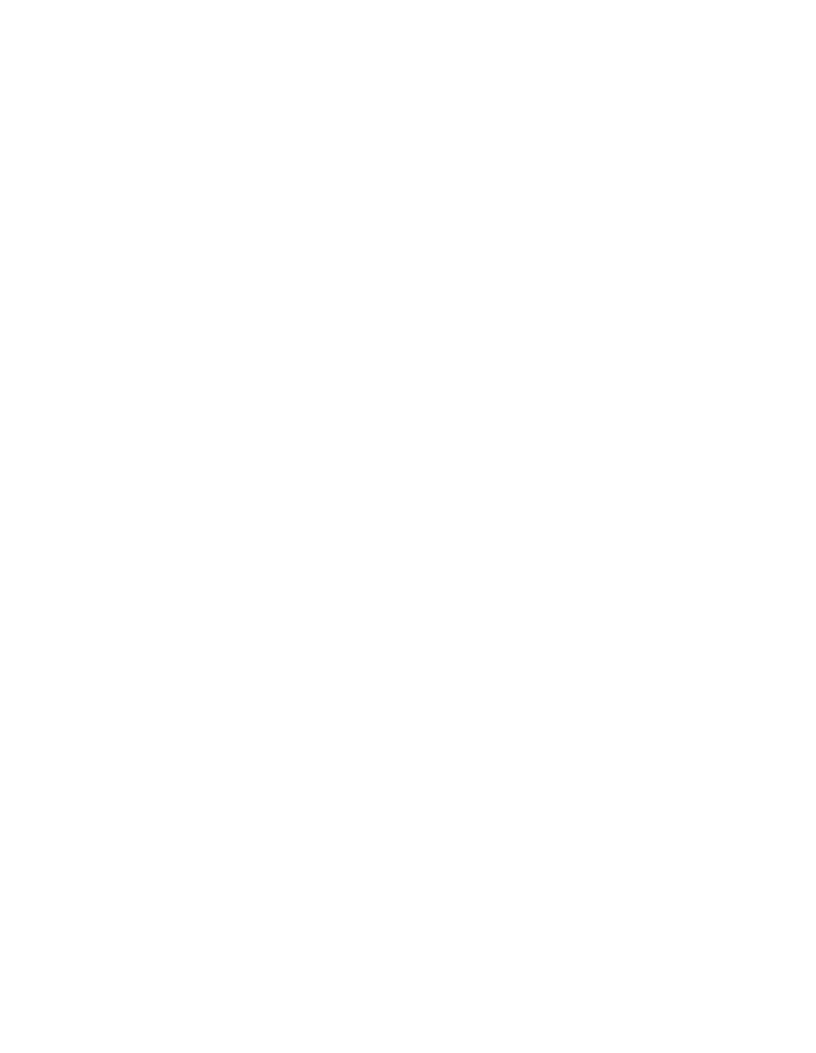 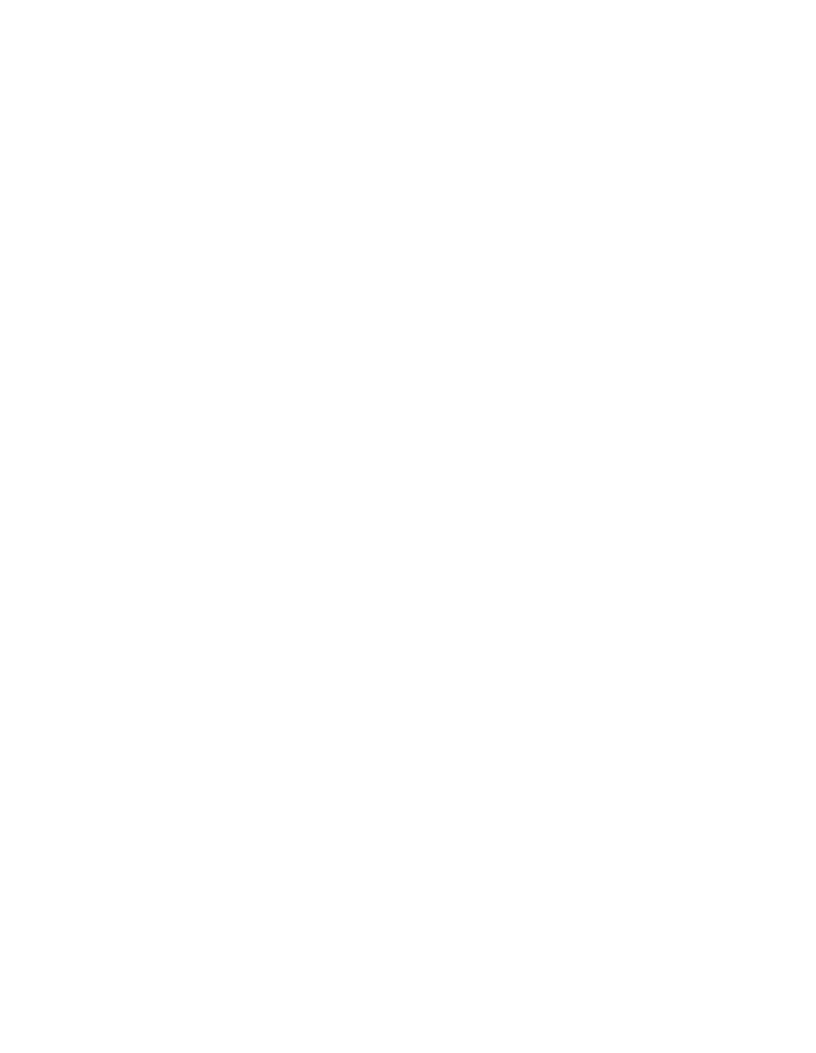 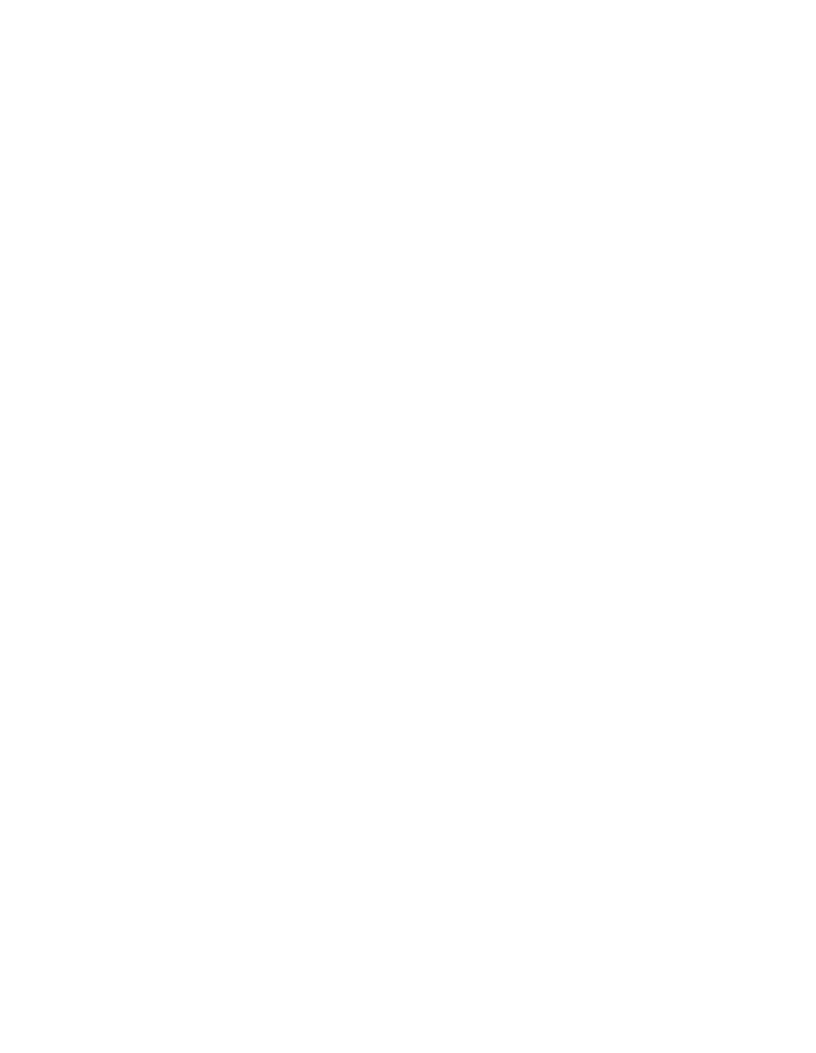 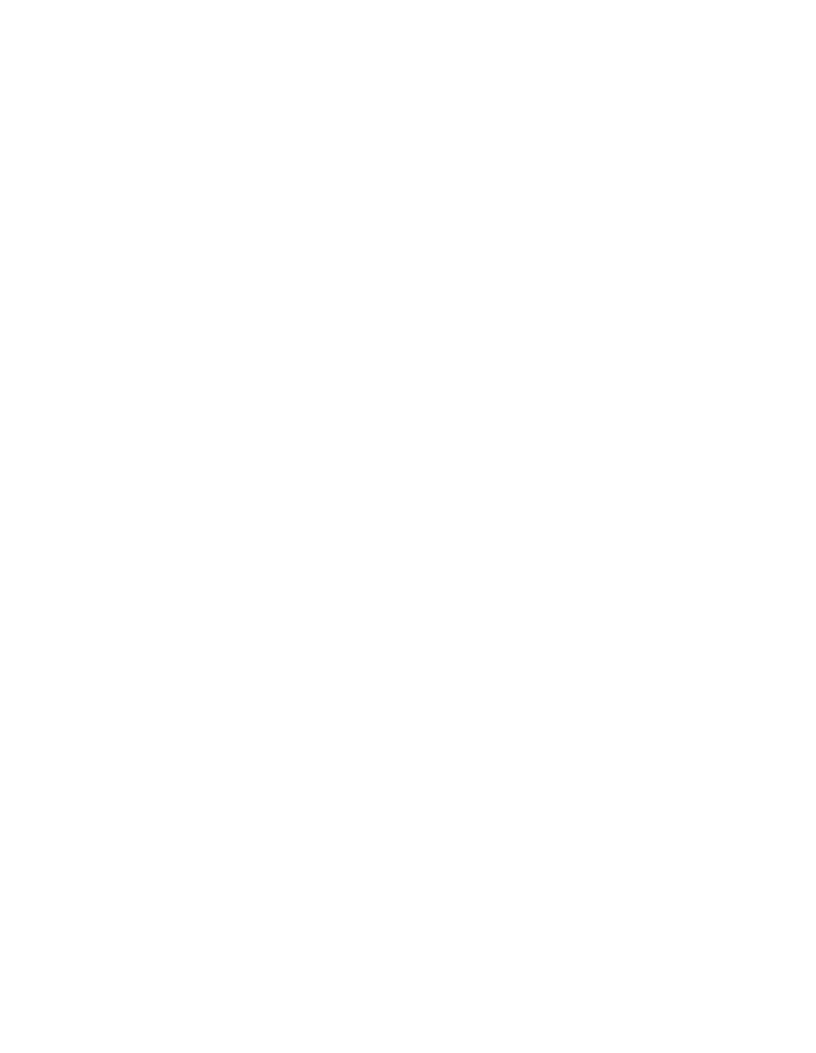 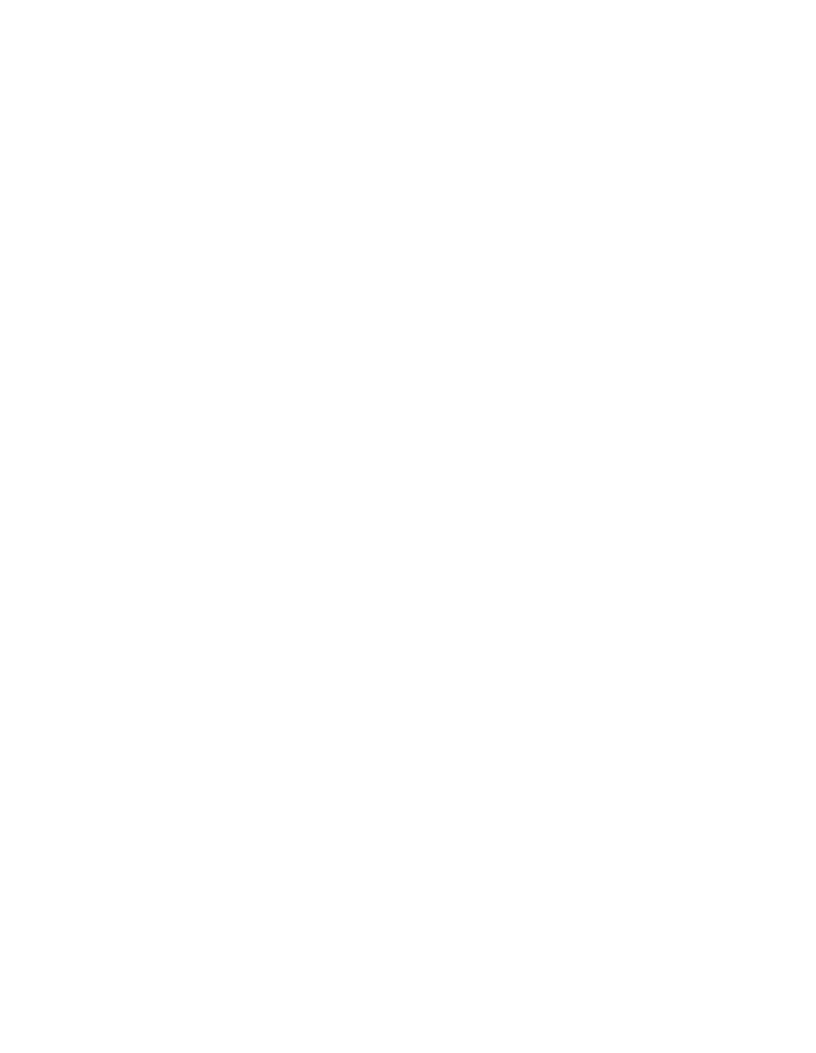 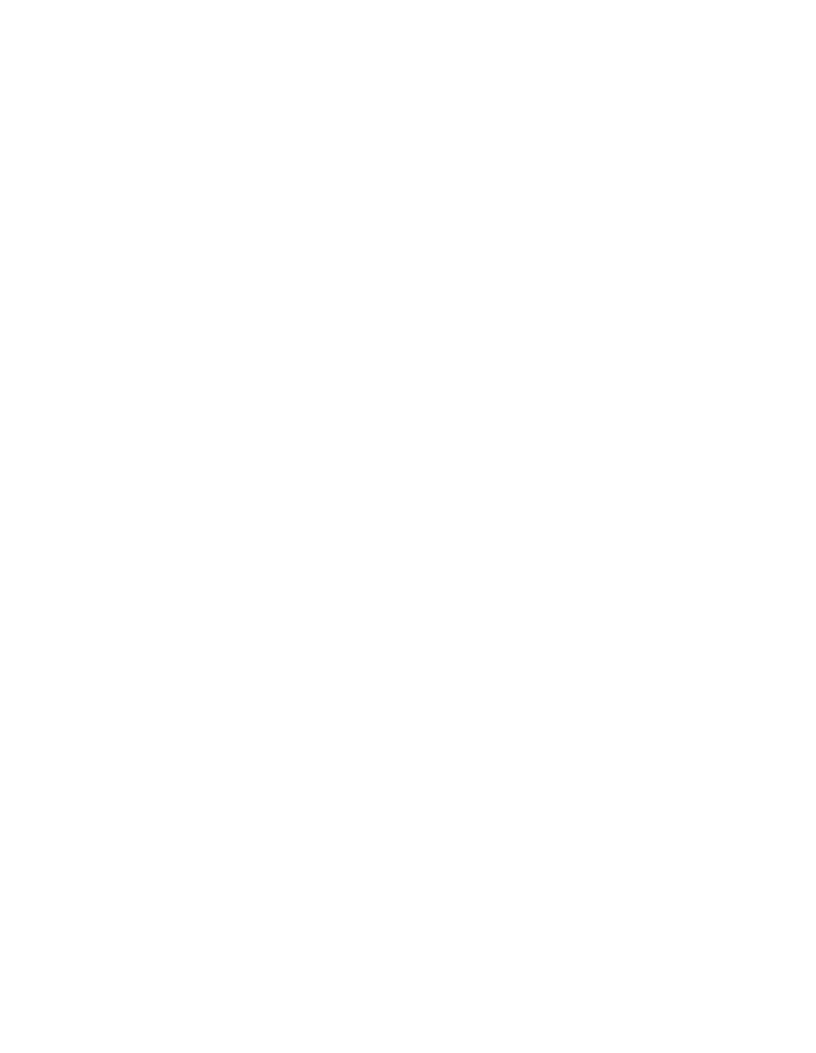 Event #Event NameEvent Name1Mixed 1650 FreeMixed 1650 Free15 Minute Break15 Minute Break15 Minute Break2Mixed 400 IMMixed 400 IMSession 2 (April 14th)Session 2 (April 14th)Session 3 (April 15th)Session 3 (April 15th)Session 3 (April 15th)Session 3 (April 15th)Session 3 (April 15th)Session 3 (April 15th)Event #Event NameEvent #Event NameEvent NameEvent NameEvent NameEvent Name3Women’s 100 Fr23Women’s 400 Medley RelayWomen’s 400 Medley RelayWomen’s 400 Medley RelayWomen’s 400 Medley RelayWomen’s 400 Medley Relay4Men’s 100 Fr24Men’s 400 Medley RelayMen’s 400 Medley RelayMen’s 400 Medley RelayMen’s 400 Medley RelayMen’s 400 Medley Relay5Women’s 200 Fly25Women’s 200 FrWomen’s 200 FrWomen’s 200 FrWomen’s 200 FrWomen’s 200 Fr6Men’s 200 Fly26Men’s 200 FrMen’s 200 FrMen’s 200 FrMen’s 200 FrMen’s 200 Fr7Mixed 400 Fr Relay27Women’s 100 IMWomen’s 100 IMWomen’s 100 IMWomen’s 100 IMWomen’s 100 IM8Mixed 200 Medley Relay28Men’s 100 IMMen’s 100 IMMen’s 100 IMMen’s 100 IMMen’s 100 IM15 Minute Break15 Minute Break29Mixed 400 Medley RelayMixed 400 Medley RelayMixed 400 Medley RelayMixed 400 Medley RelayMixed 400 Medley Relay9Women’s 50 Br15 Minute Break15 Minute Break15 Minute Break15 Minute Break15 Minute Break15 Minute Break10Men’s 50 Br30Mixed 200 Fr RelayMixed 200 Fr RelayMixed 200 Fr RelayMixed 200 Fr RelayMixed 200 Fr Relay11Women’s 200 IM31Women’s 50 BaWomen’s 50 BaWomen’s 50 BaWomen’s 50 BaWomen’s 50 Ba12Men’s 200 IM32Men’s 50 BaMen’s 50 BaMen’s 50 BaMen’s 50 BaMen’s 50 Ba13Women’s 500 Fr33Women’s 100 BrWomen’s 100 BrWomen’s 100 BrWomen’s 100 BrWomen’s 100 Br14Men’s 500 Fr34Men’s 100 BrMen’s 100 BrMen’s 100 BrMen’s 100 BrMen’s 100 Br15 Minute Break15 Minute Break35Women’s 50 FrWomen’s 50 FrWomen’s 50 FrWomen’s 50 FrWomen’s 50 Fr15Women’s 100 Ba36Men’s 50 FrMen’s 50 FrMen’s 50 FrMen’s 50 FrMen’s 50 Fr16Men’s 100 Ba15 Minute Break15 Minute Break15 Minute Break15 Minute Break15 Minute Break15 Minute Break17Women’s 200 Br37Women’s 200 BaWomen’s 200 BaWomen’s 200 BaWomen’s 200 BaWomen’s 200 Ba18Men’s 200 Br38Men’s 200 BaMen’s 200 BaMen’s 200 BaMen’s 200 BaMen’s 200 Ba19Women’s 50 Fly39Women’s 100 FlyWomen’s 100 FlyWomen’s 100 FlyWomen’s 100 FlyWomen’s 100 Fly20Men’s 50 Fly40Men’s 100 FlyMen’s 100 FlyMen’s 100 FlyMen’s 100 FlyMen’s 100 Fly21Women’s 200 Fr Relay41Women’s 400 Fr RelayWomen’s 400 Fr RelayWomen’s 400 Fr RelayWomen’s 400 Fr RelayWomen’s 400 Fr Relay22Men’s 200 Fr Relay42Men’s 400 Fr RelayMen’s 400 Fr RelayMen’s 400 Fr RelayMen’s 400 Fr RelayMen’s 400 Fr Relay43Women’s 200 Medley RelayWomen’s 200 Medley RelayWomen’s 200 Medley RelayWomen’s 200 Medley RelayWomen’s 200 Medley Relay44Men’s 200 Medley RelayMen’s 200 Medley RelayMen’s 200 Medley RelayMen’s 200 Medley RelayMen’s 200 Medley Relay